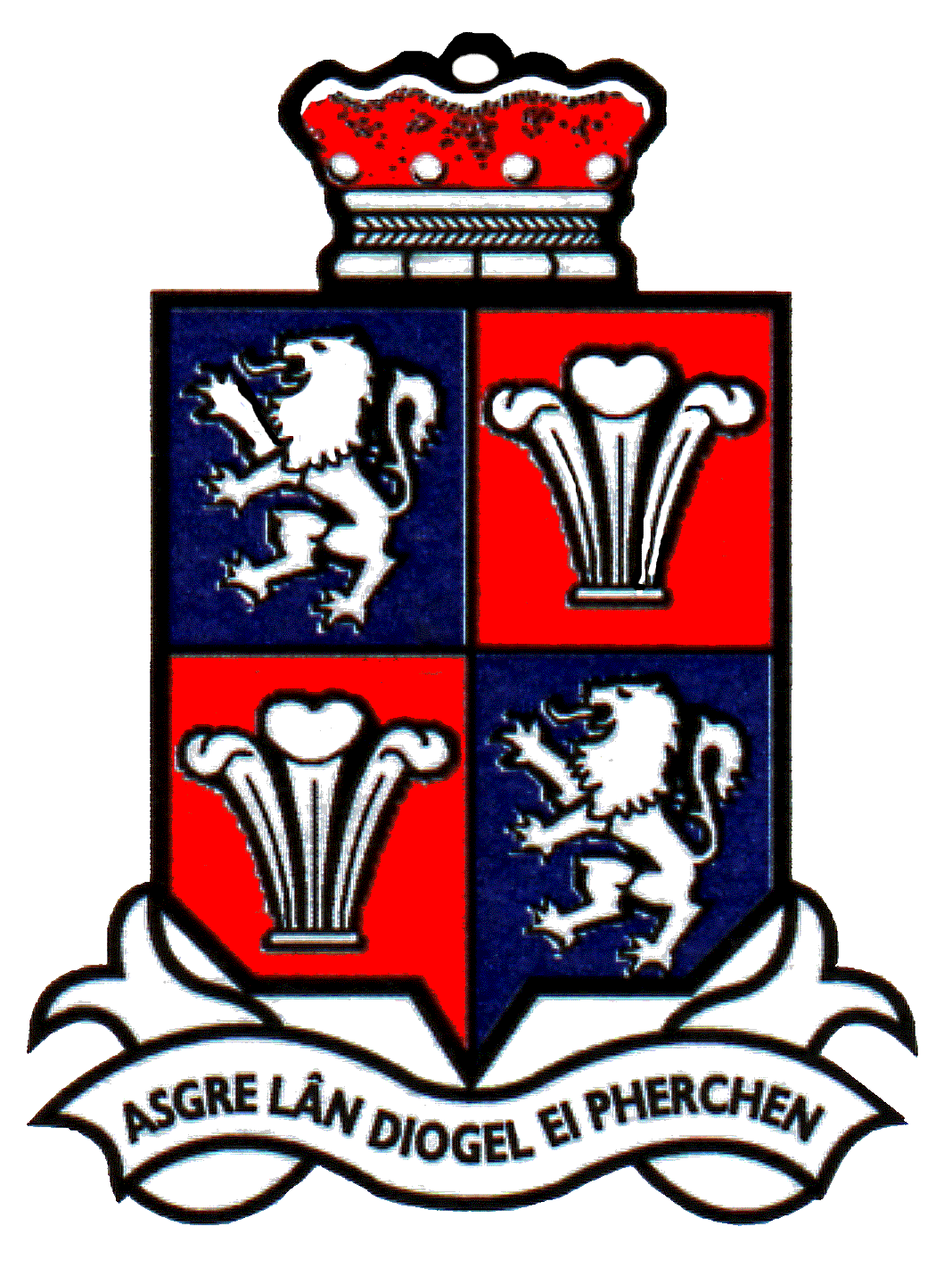 Members of Mold Town Council Policy & Audit Sub Committee:RHYBUDD DAN DDEDDF LLYWODRAETH LEOL 1972(Adran 87(2))SEDD WAG I GYNGHORYDDTRWY HYN RHODDIR RHYBUDD CYHOEDDUS bod sedd wag achlysurol wedi digwydd yn swydd Cynghorydd dros Ward Broncod yn Nhref / Cymuned yr Wyddgrug yn dilyn ymddiswyddiad y Cynghorydd Darren Norman. 1	Bellach mae Rheol 5(2) o Reolau Etholiadau Lleol (Plwyfi a Chymunedau) (Cymru a Lloegr) 2006 yn berthnasol.2	Mae’r rheol yn caniatáu i DDEG O ETHOLWYR dros Ward y Broncoed lle digwyddodd y sedd wag achlysurol ofyn i’r Swyddog Canlyniadau gynnal etholiad i lenwi’r sedd wag. * Rhaid gwneud y cais hwnnw o fewn PEDWAR DIWRNOD AR DDEG, wedi’u cyfrif yn unol â’r rheolau,** i ddyddiad y rhybudd hwn. Daw’r cyfnod o bedwar diwrnod ar ddeg i ben ar               24 Awst 2022.3	Os na chaiff cais ei wneud, rhaid i Gyngor y Dref, mor fuan ag y bo’n ymarferol ar ôl terfyn y cyfnod o bedwar diwrnod ar ddeg, gyfethol rhywun i lenwi’r sedd wag.Cyfeiriad y Swyddog Canlyniadau yw Cyngor Sir y Fflint, Neuadd y Sir, Yr Wyddgrug, Sir y Fflint CH7 6NR a’r rhif ffôn i gael rhagor o gyfarwyddyd yw 01352 702329.Dyddiedig: 4 Awst 2022			Ian D Jones, 					Clerc y Dref /Swyddog Cyllid* Nid oes unrhyw eiriad ar gyfer y cais hwn, a allai fod yn ddim mwy na llythyr dan bennawd fel “Rydym ni’r islofnodedig, fel etholwyr yn [Ward Broncoed] Cymuned yr Wyddgrug, yn galw am etholiad i lenwi’r sedd wag sy’n deillio o ymddiswyddiad y Cynghorydd Darren Norman”. Mae’n ddefnyddiol cael enwau a chyfeiriadau wedi’u printio gyda’r deg llofnod.** Wrth gyfrif y cyfnod rhybuddio, y diwrnod cyntaf yw’r diwrnod yn dilyn dyddiad y rhybudd hwn; bydd dydd Sadwrn, dydd Sul, Noswyl Nadolig, Dydd Nadolig, Dydd Gwener y Groglith neu Ŵyl y Banc neu ddiwrnod a bennwyd ar gyfer diolchgarwch neu alaru cyhoeddus yn cael ei ddiystyru, a daw’r cyfnod i ben am hanner nos ar y pedwerydd diwrnod ar ddeg ar ôl dyddiad y rhybudd hwn. Bellach mae Rheol 5(2) o Reolau Etholiadau lleol (Plwyfi a Chymunedau) (Cymru a Lloegr) 2006 yn berthnasol.